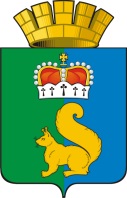 ПОСТАНОВЛЕНИЕАДМИНИСТРАЦИИ ГАРИНСКОГО ГОРОДСКОГО ОКРУГАПриложение № 1 к постановлению администрации Гаринского городского округа от   .11.2016г №         АДМИНИСТРАТИВНЫЙ РЕГЛАМЕНТПРЕДОСТАВЛЕНИЯ МУНИЦИПАЛЬНОЙ УСЛУГИ «ПРЕДОСТАВЛЕНИЕЗЕМЕЛЬНЫХ УЧАСТКОВ ИЗ СОСТАВА ЗЕМЕЛЬ, ГОСУДАРСТВЕННАЯСОБСТВЕННОСТЬ НА КОТОРЫЕ НЕ РАЗГРАНИЧЕНА, И ЗЕМЕЛЬНЫХУЧАСТКОВ, НАХОДЯЩИХСЯ В МУНИЦИПАЛЬНОЙ СОБСТВЕННОСТИ,ДЛЯ ЦЕЛЕЙ, НЕ СВЯЗАННЫХ СО СТРОИТЕЛЬСТВОМ НА ТЕРРИТОРИИ ГАРИНСКОГО ГОРОДСКОГО ОКРУГА» 1. ОБЩИЕ ПОЛОЖЕНИЯ1.1. ЦЕЛИ РАЗРАБОТКИ АДМИНИСТРАТИВНОГО РЕГЛАМЕНТААдминистративный регламент по предоставлению муниципальной услуги "Предоставление земельных участков из состава земель, государственная собственность на которые не разграничена, и земельных участков, находящихся в муниципальной собственности, для целей, не связанных со строительством на территории Гаринского городского округа" (далее - Административный регламент) разработан в целях повышения качества и эффективности исполнения вышеуказанной муниципальной услуги, организации общедоступных процедур, создания условий и формирования правил для потенциальных участников земельных отношений, возникающих при предоставлении муниципальной услуги (далее - заявители), и определяет сроки и последовательность действий (административных процедур) при осуществлении полномочий по предоставлению земельных участков.1.2. ЗАЯВИТЕЛИ, В ОТНОШЕНИИ КОТОРЫХ ИСПОЛНЯЕТСЯМУНИЦИПАЛЬНАЯ УСЛУГАПраво на предоставление муниципальной услуги имеют граждане, индивидуальные предприниматели и юридические лица, их представители, действующие на основании доверенности, оформленной в соответствии с Гражданским кодексом РФ (далее - заявители).1.3. ПОРЯДОК ИНФОРМИРОВАНИЯ О МУНИЦИПАЛЬНОЙ УСЛУГЕИнформация по всем вопросам, касающимся муниципальной услуги "Предоставление земельных участков из состава земель, государственная собственность на которые не разграничена, и земельных участков, находящихся в муниципальной собственности, для целей, не связанных со строительством на территории Гаринского городского округа", предоставляется:Администрацией Гаринского городского округа (далее – Администрация).  Местонахождение Администрации: 624910, Свердловская область, Гаринский район, р.п. Гари, ул. Комсомольская, 52.Часы работы:понедельник-пятница с 09:00 до 18:00перерыв на обед с 13:00 до 14:00суббота, воскресенье - выходные днителефон: 8(34387) 2-14-22, 2-10-91, 2-12-29, 2-11-60 (факс)адрес электронной почты: gari_admin@mail.ruофициальный сайт в сети Интернет: www.admgari-sever.ruОсновными требованиями к информированию являются достоверность и полнота предоставляемой информации, четкость в изложении информации, наглядность форм предоставляемой информации, оперативность, удобство и доступность получения информации. Место нахождения отдела государственного бюджетного учреждения Свердловской области «Многофункциональный центр предоставления государственных и муниципальных услуг» в р.п.Гари:624910, Свердловская область, Гаринский район, р.п. Гари, ул. Комсомольская, 52.Часы работы:вторник с 11:00 до 20:00среда-суббота с 08:00 до 17:00воскресенье, понедельник - выходные дни.Информацию о местонахождении государственного бюджетного учреждения Свердловской области «Многофункциональный центр предоставления государственных и муниципальных услуг» и его филиалов можно найти на официальном сайте в сети Интернет: www.mfc66.ru.Информацию о графике работы государственного бюджетного учреждения Свердловской области «Многофункциональный центр предоставления государственных и муниципальных услуг» можно получить на официальном сайте этой организации, а также по телефону (34387) 2-19-90.1.4. ИНФОРМАЦИЯ ПО ПРЕДОСТАВЛЕНИЮ МУНИЦИПАЛЬНОЙ УСЛУГИИнформация о предоставлении муниципальной услуги включает в себя:- местонахождение, график работы Администрации, а также время приема посетителей специалистами Администрации;-  порядок предоставления муниципальной услуги;- перечень документов, которые заявители должны представить для получения муниципальной услуги;-  о сроках осуществления административных процедур (действий), их завершении в рамках предоставления муниципальной услуги;- основания об отказе в предоставлении муниципальной услуги;- иная информация о предоставлении муниципальной услуги.Информация по вопросам предоставления муниципальной услуги, в том числе о ходе предоставления муниципальной услуги, может быть получена заявителями:- непосредственно в помещении Администрации, где предоставляется муниципальная услуга: на информационных стендах и в форме личного консультирования специалистами, ответственными за предоставление муниципальной услуги;- в многофункциональном центре предоставления государственных и муниципальных услуг (далее – ГБУ СО «МФЦ»);- путем официального опубликования данного административного регламента;- на официальном сайте Гаринского городского округа в сети «Интернет»;- с использованием возможности Единого портала государственных и муниципальных услуг(функций) (www.gosuslugi.ru) и Портала государственных и муниципальных услуг (функций) Свердловской области (www.66.gosuslugi.ru) (далее - Единый портал);- при обращении по телефону - в виде устного ответа на конкретные вопросы, содержащие запрашиваемую информацию;- при письменном обращении в форме письменных ответов на поставленные вопросы, в течение 30 дней в адрес заявителя посредством почтовой связи по почтовому адресу, указанному в обращении;- при обращении, направленном в электронном виде, в течение 30 дней посредством электронной почты на указанный в обращении электронный адрес.При предоставлении муниципальной услуги должны соблюдаться требования по обеспечению доступности для инвалидов помещений, в которых предоставляется муниципальная услуга, зала ожидания, мест для заполнения запросов о предоставлении муниципальной услуги, информационных стендов с образцами их заполнения и перечнем документов, необходимых для предоставления муниципальной услуги, в соответствии с законодательством Российской Федерации о социальной защите населения.Помещения для оказания муниципальной услуги и сотрудники Администрации должны обеспечивать:условия для беспрепятственного доступа к зданию для предоставления муниципальных услуг для инвалидов (включая инвалидов, использующих кресла-коляски и собак-проводников), а также для беспрепятственного пользования транспортом, средствами связи и информации;возможность самостоятельного передвижения по территории, на которой расположены объекты (здания, помещения), в которых предоставляются услуги, а также входа в такие объекты и выхода из них, посадки в транспортное средство и высадки из него, в том числе с использованием кресла-коляски;сопровождение инвалидов, имеющих стойкие расстройства функции зрения и самостоятельного передвижения, и оказание им помощи;надлежащее размещение оборудования и носителей информации, необходимых для обеспечения беспрепятственного доступа инвалидов к муниципальным услугам с учетом ограничений их жизнедеятельности;допуск сурдопереводчика и тифлосурдопереводчика, допуск собаки-проводника при наличии документа, подтверждающего ее специальное обучение и выдаваемого по форме и в порядке, которые определяются федеральным органом исполнительной власти, осуществляющим функции по выработке и реализации государственной политики и нормативно-правовому регулированию в сфере социальной защиты населения;дублирование необходимой для инвалидов звуковой и зрительной информации, а также надписей, знаков и иной текстовой и графической информации знаками, выполненными рельефно-точечным шрифтом Брайля;оказание инвалидам помощи в преодолении барьеров, мешающих получению ими услуг наравне с другими лицами.2. СТАНДАРТ ПРЕДОСТАВЛЕНИЯ МУНИЦИПАЛЬНОЙ УСЛУГИ2.1. НАИМЕНОВАНИЕ МУНИЦИПАЛЬНОЙ УСЛУГИАдминистративный регламент определяет порядок исполнения муниципальной услуги "Предоставление земельных участков из состава земель, государственная собственность на которые не разграничена, и земельных участков, находящихся в муниципальной собственности, для целей, не связанных со строительством на территории Гаринского городского округа".2.2. НАИМЕНОВАНИЕ ОРГАНА,ПРЕДОСТАВЛЯЮЩЕГО МУНИЦИПАЛЬНУЮ УСЛУГУМуниципальная услуга "Предоставление земельных участков из состава земель, государственная собственность на которые не разграничена, и земельных участков, находящихся в муниципальной собственности, для целей, не связанных со строительством на территории Гаринского городского округа" предоставляется Администрацией Гаринского городского округа, а именно муниципальными служащими Администрации (далее специалистами).2.3. ОРГАНЫ, УЧАСТВУЮЩИЕВ ПРЕДОСТАВЛЕНИИ МУНИЦИПАЛЬНОЙ УСЛУГИПри предоставлении муниципальной услуги "Предоставление земельных участков из состава земель, государственная собственность на которые не разграничена, и земельных участков, находящихся в муниципальной собственности, для целей, не связанных со строительством на территории Гаринского городского округа" Администрация взаимодействует с:- Управлением Федеральной налоговой службы РФ;- Управлением Федеральной службы государственной регистрации, кадастра и картографии по Свердловской области, филиал ФГБУ "ФКП Росреестра" по Свердловской области;- Управлением Россельхознадзора по Свердловской области.2.4. РЕЗУЛЬТАТ ПРЕДОСТАВЛЕНИЯ МУНИЦИПАЛЬНОЙ УСЛУГИРезультатом предоставления муниципальной услуги "Предоставление земельных участков из состава земель, государственная собственность на которые не разграничена, и земельных участков, находящихся в муниципальной собственности, для целей, не связанных со строительством на территории Гаринского городского округа" является:1) договор купли-продажи, аренды земельного участка, заключенный с гражданином, индивидуальным предпринимателем или юридическим лицом;2) отказ в предоставлении муниципальной услуги.2.5. СРОКИ ПРЕДОСТАВЛЕНИЯ МУНИЦИПАЛЬНОЙ УСЛУГИПредоставление муниципальной услуги "Предоставление земельных участков из состава земель, государственная собственность на которые не разграничена, и земельных участков, находящихся в муниципальной собственности, для целей, не связанных со строительством на территории Гаринского городского округа" занимает 60 (шестьдесят) дней со дня поступления заявления и документов в Администрацию, МФЦ или на Портал;2.6. НОРМАТИВНО-ПРАВОВОЕ РЕГУЛИРОВАНИЕПО ПРЕДОСТАВЛЕНИЮ МУНИЦИПАЛЬНОЙ УСЛУГИПредоставление муниципальной услуги осуществляется в соответствии со следующими нормативно-правовыми актами:1) Конституцией Российской Федерации от 12 декабря 1993 года ("Российская газета", N 7, 21.01.2009);2) Градостроительным кодексом Российской Федерации от 29.12.2004 N 190-ФЗ (опубликован "Российская газета", N 290, 30.12.2004);         3) Гражданским кодексом Российской Федерации от 30.11.1994 №52-ФЗ// «Собрание законодательства РФ». – 1994. - №32. - ст. 3301;4) Земельным кодексом Российской Федерации от 25.10.2001 N 136-ФЗ ("Собрание законодательства РФ", 29.10.2001, N 44, ст. 4147);         5) Федеральный закон от 25 октября 2001 года №137-ФЗ «О введении в действие Земельного кодекса Российской Федерации» // «Собрание законодательства РФ». – 2001. - №44. - ст. 4148;6) Федеральным законом от 06.10.2003 N 131-ФЗ "Об общих принципах организации местного самоуправления в Российской Федерации" ("Собрание законодательства РФ", 06.10.2003, N 40, ст. 3822);7) Федеральным законом от 02.05.2006 N 59-ФЗ "О порядке рассмотрения обращений граждан Российской Федерации" ("Российская газета", N 95, 05.05.2006);8) Федеральным законом от 27.07.2010 N 210-ФЗ "Об организации предоставления государственных и муниципальных услуг" ("Российская газета", N 168, 30.07.2010);9) Федеральным законом от 07.07.2003 N 112-ФЗ "О личном подсобном хозяйстве" ("Парламентская газета", N 124-125, 10.07.2003);10) Федеральным законом от 24.07.2002 N 101-ФЗ "Об обороте земель сельскохозяйственного назначения";11) Федеральным законом от 24.07.2007 N 221-ФЗ "О государственном кадастре недвижимости"; («Российская газета», № 165, 01.08.2007);12) Федеральным законом от 21.07.1997 N 122- ФЗ "О государственной регистрации прав на недвижимое имущество и сделок с ним";13) Законом Свердловской области от 07.07.2004 N 18-ОЗ "Об особенностях регулирования земельных отношений на территории Свердловской области" ("Областная газета", N 181-182, 07.07.2004); 14) Уставом Гаринского городского округа;          15) Генеральным планом Гаринского городского округа, утвержденными решением Думы Гаринского городского округа от 09.11.2010г. № 290/39, с изменениями, внесенными решением Думы Гаринского городского округа от 25.12.2012г. №173/11;         16) Правилами землепользования и застройки Гаринского городского округа, утвержденными решением Думы Гаринского городского округа от 07.12.2007г. № 27/3 с изменениями, внесенными решением Думы  Гаринского городского округа от 25.12.2012г. № 173/11.Иными нормативными правовыми актами, регламентирующими правоотношения в установленной сфере.2.7. ДОКУМЕНТЫ, НЕОБХОДИМЫЕДЛЯ ПОЛУЧЕНИЯ МУНИЦИПАЛЬНОЙ УСЛУГИДля предоставления муниципальной услуги "Предоставление земельных участков из состава земель, государственная собственность на которые не разграничена, и земельных участков, находящихся в муниципальной собственности, для целей, не связанных со строительством на территории Гаринского городского округа" заявитель или его представитель подает в Администрацию, МФЦ или через Портал следующие документы:Документы, обозначенные символом "<*>", запрашиваются Администрацией Гаринского городского округа самостоятельно посредством межведомственного информационного взаимодействия.Документы предоставляются в подлинниках и копиях либо в нотариально заверенных копиях. В первом случае заверение копий осуществляет специалист Администрации или МФЦ. При подаче документов через Портал их скан-образы заверяет сам заявитель с помощью электронной цифровой подписи.Специалисты Администрации или МФЦ не вправе требовать от заявителя иные документы для предоставления муниципальной услуги.Не допускается подача заявителем или его представителем документов, исполненных карандашом или имеющих серьезные повреждения, не позволяющие однозначно истолковать их содержание, а также документов, имеющих подчистки, приписки и иные неоговоренные исправления.Заявитель вправе самостоятельно представить запрашиваемые в рамках межведомственного информационного взаимодействия документы. Специалист Администрации или МФЦ не вправе требовать от заявителя документы и информацию, находящиеся в распоряжении органов, предоставляющих государственные услуги, органов, предоставляющих муниципальные услуги, иных государственных органов, органов местного самоуправления либо подведомственных государственным органам или органам местного самоуправления организаций, участвующих в предоставлении государственных и муниципальных услуг.Форма заявления и образец его заполнения для предоставления земельного участка для целей, не связанных со строительством, без проведения торгов приведена в Приложении N 1 к настоящему Административному регламенту. Данную форму заявления можно получить у специалиста Администрации, ответственного за предоставление муниципальной услуги, а также со страницы официального сайта Гаринского городского округа, посредством обращения в МФЦ или на Портал.Заявление на предоставление муниципальной услуги с прилагаемым пакетом документов представляется в:- Администрацию Гаринского городского округа в рабочие дни: пн. - пт. с 09-00 до 18-00 часов, перерыв с 13-00 до 14-00 часов местного времени либо с доставкой по почте по адресу: 624910, Свердловская область, Гаринский район, р.п. Гари, ул. Комсомольская, 52. - в МФЦ в установленные рабочие дни.По мере создания условий для однозначной идентификации получателей услуги и в случае появления возможностей предоставления услуги в электронном виде документы, указанные в настоящем пункте, могут быть направлены в электронном виде посредством Портала. При этом, к документам, направляемым в электронной форме, предъявляются следующие требования:- они должны быть представлены в форме электронных документов (электронных образцов документов), удостоверенных электронной цифровой подписью, подписавшего документ, уполномоченного лица органа, выдавшего документ, или электронной цифровой подписью нотариуса;- каждый отдельный документ должен быть загружен в виде отдельного файла. Количество файлов должно соответствовать количеству документов, направляемых для получения муниципальной услуги, а наименование файлов должно позволять идентифицировать документ и количество страниц в документе.Информацию о ходе рассмотрения заявления можно получить в Администрации Гаринского городского округа при личном обращении, по телефону: (34387) 2-12-29 или обращении на электронную почту. Информация также предоставляется МФЦ, если заявление и пакет документов подавались в МФЦ, на Портале, если заявление и пакет документов направлялись через Портал.2.8. ПЕРЕЧЕНЬ ОСНОВАНИЙ ДЛЯ ОТКАЗАВ ПРИЕМЕ И РАССМОТРЕНИИ ДОКУМЕНТОВОснования для отказа в приеме и рассмотрении документов, необходимых для предоставления муниципальной услуги не установлены.2.9. ПЕРЕЧЕНЬ ОСНОВАНИЙ ДЛЯ ОТКАЗАВ ПРЕДОСТАВЛЕНИИ МУНИЦИПАЛЬНОЙ УСЛУГИ1. Администрация Гаринского городского округа принимает решение об отказе в предоставлении земельного участка, находящегося в государственной или муниципальной собственности, в собственность, аренду для целей, не связанных со строительством на территории Гаринского городского округа при наличии хотя бы одного из следующих оснований:1) с заявлением о предоставлении земельного участка обратилось лицо, которое в соответствии с земельным законодательством не имеет права на приобретение земельного участка;2) указанный в заявлении о предоставлении земельного участка земельный участок предоставлен на праве постоянного (бессрочного) пользования, безвозмездного пользования, пожизненного наследуемого владения или аренды;3) указанный в заявлении о предоставлении земельного участка земельный участок предоставлен некоммерческой организации, созданной гражданами, для ведения огородничества, садоводства, дачного хозяйства или комплексного освоения территории в целях индивидуального жилищного строительства, за исключением случаев обращения с заявлением члена этой некоммерческой организации либо этой некоммерческой организации, если земельный участок относится к имуществу общего пользования;4) на указанном в заявлении о предоставлении земельного участка земельном участке расположены здание, сооружение, объект незавершенного строительства, принадлежащие гражданам или юридическим лицам;5) указанный в заявлении о предоставлении земельного участка земельный участок является изъятым из оборота или ограниченным в обороте;6) указанный в заявлении о предоставлении земельного участка земельный участок является зарезервированным для государственных или муниципальных нужд за исключением случая предоставления земельного участка для целей резервирования;7) указанный в заявлении о предоставлении земельного участка земельный участок является предметом аукциона, извещение, о проведении которого размещено в установленном порядке;8) в отношении земельного участка, указанного в заявлении о его предоставлении, поступило заявление о проведении аукциона по его продаже или аукциона на право заключения договора его аренды при условии, что такой земельный участок образован заинтересованным лицом и уполномоченным органом не принято решение об отказе в проведении этого аукциона;9) в отношении земельного участка, указанного в заявлении о его предоставлении, опубликовано и размещено извещение о предоставлении земельного участка для ведения личного подсобного хозяйства, садоводства, дачного хозяйства или осуществления крестьянским (фермерским) хозяйством его деятельности;10) указанный в заявлении о предоставлении земельного участка земельный участок в соответствии с утвержденными документами территориального планирования и (или) документацией по планировке территории предназначен для размещения объектов федерального значения, объектов регионального значения или объектов местного значения;11) указанный в заявлении о предоставлении земельного участка земельный участок предназначен для размещения здания, сооружения в соответствии с государственной программой Российской Федерации, государственной программой Свердловской области и с заявлением о предоставлении земельного участка обратилось лицо, не уполномоченное на строительство этих здания, сооружения;12) предоставление земельного участка на заявленном виде прав не допускается;13) в отношении земельного участка, указанного в заявлении о его предоставлении, не установлен вид разрешенного использования;14) указанный в заявлении о предоставлении земельного участка земельный участок не отнесен к определенной категории земель;15) в отношении земельного участка, указанного в заявлении о его предоставлении, принято решение о предварительном согласовании его предоставления, срок действия которого не истек, и с заявлением о предоставлении земельного участка обратилось иное не указанное в этом решении лицо;16) указанный в заявлении о предоставлении земельного участка земельный участок изъят для государственных или муниципальных нужд;17) границы земельного участка, указанного в заявлении о его предоставлении, подлежат уточнению в соответствии с Федеральным законом РФ "О государственном кадастре недвижимости";18) к заявлению не приложены документы, указанные в п. 2.7 настоящего Регламента.Специалисты Администрации не вправе принять решение об отказе в предоставлении муниципальной услуги по иным основаниям.2.10. МАКСИМАЛЬНЫЙ СРОК ОЖИДАНИЯ В ОЧЕРЕДИ ПРИ ПОДАЧЕЗАЯВЛЕНИЯ НА ПРЕДОСТАВЛЕНИЕ МУНИЦИПАЛЬНОЙ УСЛУГИИ ПРИ ПОЛУЧЕНИИ РЕЗУЛЬТАТА МУНИЦИПАЛЬНОЙ УСЛУГИМаксимальный срок ожидания в очереди при подаче заявления на предоставление муниципальной услуги и при получении результата муниципальной услуги составляет не более 15 (пятнадцати) минут.2.11. СРОК РЕГИСТРАЦИИ ЗАЯВЛЕНИЯНА ПРЕДОСТАВЛЕНИЕ МУНИЦИПАЛЬНОЙ УСЛУГИРегистрация заявления и прилагаемых к нему документов, необходимых для предоставления муниципальной услуги, производится в день их поступления в Администрацию либо в МФЦ (в случае, если заявление на предоставление муниципальной услуги подается посредством МФЦ).2.12. УСЛОВИЯ ПЛАТНОСТИ (БЕСПЛАТНОСТИ)ИСПОЛНЕНИЯ МУНИЦИПАЛЬНОЙ УСЛУГИМуниципальная услуга является бесплатной для заявителей.2.13. ТРЕБОВАНИЯ К МЕСТАМПРЕДОСТАВЛЕНИЯ МУНИЦИПАЛЬНОЙ УСЛУГИВход в здание оборудуется информационной вывеской, содержащей информацию о наименовании и графике работы.Места для ожидания на предоставление или получение документов оборудуются стульями.Места для заполнения документов оборудуются информационными стендами, стульями и столом для оформления документов, обеспечиваются бланками заявлений и необходимыми канцелярскими принадлежностями.На информационном стенде размещается следующая информация:а) форма заявления о предоставлении муниципальной услуги и образец его заполнения;б) перечень документов, необходимых для предоставления муниципальной услуги, и предъявляемые к ним требования.2.14. ПОКАЗАТЕЛИ ДОСТУПНОСТИ И КАЧЕСТВА МУНИЦИПАЛЬНОЙ УСЛУГИПоказателями доступности муниципальной услуги являются:– информированность заявителя о получении муниципальной услуги (содержание, порядок и условия ее получения);– количество взаимодействий заявителя с должностными лицами не предусмотрено;– комфортность ожидания муниципальной услуги (оснащенные места ожидания, санитарно-гигиенические условия помещения (освещенность, просторность, отопление), эстетическое оформление);– комфортность получения муниципальной услуги (техническая оснащенность, санитарно-гигиенические условия помещения (освещенность, просторность, отопление), эстетическое оформление, комфортность организации процесса (отношение специалистов Администрации к заявителю: вежливость, тактичность);– возможность получения информации о ходе предоставления муниципальной услуги;– бесплатность получения муниципальной услуги;– транспортная и пешеходная доступность;– режим работы Администрации;– предоставление муниципальной услуги в электронном виде;– возможность обжалования действий (бездействия) и решений, осуществляемых и принятых в ходе предоставления муниципальной услуги в досудебном и в судебном порядке.Показателями качества муниципальной услуги являются:– оперативность предоставления муниципальной услуги (соответствие стандарту времени, затраченного на подготовку необходимых документов, ожидание предоставления муниципальной услуги, непосредственное получение муниципальной услуги);– точность обработки данных, правильность оформления документов;– компетентность специалистов, осуществляющих предоставление муниципальной услуги (профессиональная грамотность);– количество обоснованных жалоб.Получение заявителем информации о ходе предоставления муниципальной услуги, в том числе с использованием информационно-коммуникационных технологий, возможно в порядке, установленном пунктом 6 настоящего Регламента. 3. СОСТАВ, ПОСЛЕДОВАТЕЛЬНОСТЬ И СРОКИ ВЫПОЛНЕНИЯАДМИНИСТРАТИВНЫХ ПРОЦЕДУР, ПРИ ПРЕДОСТАВЛЕНИИЗЕМЕЛЬНЫХ УЧАСТКОВ В СОБСТВЕННОСТЬ, АРЕНДУДЛЯ ЦЕЛЕЙ, НЕ СВЯЗАННЫХ СО СТРОИТЕЛЬСТВОМ НА ТЕРРИТОРИИ ГАРИНСКОГО ГОРОДСКОГО ОКРУГА,ТРЕБОВАНИЯ К ПОРЯДКУ ИХ ВЫПОЛНЕНИЯ, ОСОБЕННОСТИ ВЫПОЛНЕНИЯАДМИНИСТРАТИВНЫХ ПРОЦЕДУР В ЭЛЕКТРОННОЙ ФОРМЕ, А ТАКЖЕ ОСОБЕННОСТИВЫПОЛНЕНИЯ АДМИНИСТРАТИВНЫХ ПРОЦЕДУРВ МНОГОФУНКЦИОНАЛЬНЫХ ЦЕНТРАХПрием и регистрация заявления и прилагаемых к нему документов: Заявление о предоставлении муниципальной услуги принимается специалистом Администрации, ответственным за прием заявлений и регистрируется в книге регистрации входящей корреспонденции в день поступления.К заявлению должны быть приложены документы, указанные в п. 2.7 настоящего Регламента.Основанием для начала административной процедуры является поступление заявления к специалисту Администрации, ответственного за предоставление муниципальной услуги (далее – Специалист).Специалист:– проводит экспертизу запроса на предоставление муниципальной услуги     и приложенных к нему документов; – принимает решение о подготовке ответа заявителю об отказе в предоставлении муниципальной услуги.Решение о подготовке ответа заявителю принимается в случае наличия оснований для отказа в предоставлении муниципальной услуги, указанных в пункте 2.9 настоящего Регламента.Максимальное время, затраченное на указанное административное действие, не должно превышать пяти рабочих дней.3. Запрос документов в рамках межведомственного информационного взаимодействия и формирование пакета документов.Формирование и направление межведомственного запроса осуществляется в случае непредставления заявителем документов, необходимых для предоставления муниципальной услуги, предусмотренных пунктом 2.7 настоящего Регламента.         Оформление межведомственных запросов специалистом Администрации - не позднее следующего рабочего дня, следующего за днем приема документов от заявителя.Межведомственный запрос формируется и направляется в форме электронного документа, подписанного усиленной квалифицированной электронной подписью, по каналам системы межведомственного электронного взаимодействия (далее - СМЭВ).При отсутствии технической возможности формирования и направления межведомственного запроса в форме электронного документа по каналам СМЭВ межведомственный запрос направляется на бумажном носителе по почте, по факсу с одновременным его направлением по почте или курьерской доставкой.Межведомственный запрос формируется в соответствии с требованиями статьи 7.2 Федерального закона № 210-ФЗ и подписывается главой администрации Гаринского городского округа, либо должностным лицом, уполномоченным главой администрации Гаринского городского округа.Максимальный срок для выполнения административных действий, предусмотренных настоящим подразделом, не должен превышать пять рабочих дней с даты поступления зарегистрированного запроса на предоставление муниципальной услуги специалисту.Формирование пакета документов специалистом Администрации в день получения ответа на межведомственный запрос.4. Правовая экспертиза заявления и приложенных к нему документов, по результатам которой выполняется одно из следующих действий:- подготовка проектов договора купли-продажи, договора аренды земельного участка в трех экземплярах и их подписание - 30 (тридцать) дней со дня поступления заявления;- отказ в предоставлении муниципальной услуги и возврат заявления заявителю, если оно не соответствует требованиям настоящего Регламента, к заявлению не приложены документы, предоставляемые в соответствии с п. 2.7 настоящего Регламента, - 10 (десять) дней со дня поступления заявления.5. Выдача результата предоставления муниципальной услуги.Выдача результата муниципальной услуги заявителю производится специалистом Администрации не позднее следующего рабочего дня со дня изготовления проекта договора аренды, договора купли-продажи земельного участка.При принятии решения о предоставлении муниципальной услуги выдаче заявителю подлежит договор аренды, договор купли-продажи земельного участка (3 экземпляра).В случае отказа в предоставлении муниципальной услуги заявителю выдается 1 экземпляр письма Администрации об отказе в предоставлении муниципальной услуги.6. Подписание и возврат заявителем в Администрацию Гаринского городского округа договора аренды, договора купли-продажи земельного участка.Блок-схема предоставления земельных участков для строительства без проведения торгов представлена в Приложении N 2 к настоящему Регламенту.7. Особенности выполнения административных процедур с участием ГБУ СО "МФЦ".При предоставлении муниципальной услуги с участием ГБУ СО "МФЦ", ГБУ СО "МФЦ" осуществляет следующие действия:- информирование заявителей о порядке предоставления муниципальной услуги Администрацией через ГБУ СО "МФЦ":а) о месте нахождения, режиме работы и контактных телефонах Администрации;б) о нормативных правовых актах, регламентирующих предоставление муниципальной услуги;в) о сроках предоставления муниципальной услуги;г) о перечне и видах документов, необходимых для получения муниципальной услуги;- прием и регистрацию письменных заявлений;- принятие решения о возврате заявления и выдача уведомления о возврате заявления и документов;- формирование и направление межведомственного запроса о предоставлении документов, необходимых для предоставления муниципальной услуги, в государственные органы и иные органы, участвующие в предоставлении муниципальной услуги;- передачу принятых письменных заявлений и документов, полученных от заявителя и в результате межведомственного запроса в Администрацию.Сроки предоставления муниципальной услуги заявителю, обратившемуся за ее получением в ГБУ СО "МФЦ", не может быть больше, чем установленный в пункте 2.5 настоящего Регламента.8. Особенности выполнения административных процедур в электронной форме.Заявителям обеспечивается возможность получения информации о порядке предоставления муниципальной услуги, а также копирования форм заявлений на официальном сайте администрации (http://ntura.midural.ru) в информационно-телекоммуникационной сети Интернет и на Едином портале (http://www.gosuslugi.ru/).В случае если заявление о предоставлении муниципальной услуги, предусмотренной настоящим Регламентом, подается в форме электронного документа (в том числе с использованием Единого портала), прилагаемые к заявлению документы могут быть также поданы в форме электронных документов. Заявление, подаваемое в форме электронного документа, и прилагаемые к нему документы, подаваемые в форме электронных документов, подписываются электронной подписью в соответствии с требованиями Федерального закона от 06.04.2011 N 63-ФЗ "Об электронной подписи" и требованиями Федерального закона N 210-ФЗ.Предоставление муниципальных услуг с использованием Единого портала осуществляется в отношении заявителей, прошедших процедуру регистрации и авторизации. Порядок регистрации и авторизации заявителя на Едином портале устанавливается оператором Единого портала по согласованию с Министерством экономического развития Российской Федерации.Подача заявителем заявления и документов в электронной форме с использованием Единого портала осуществляется путем заполнения интерактивных форм заявлений и документов. При оформлении заявления через Единый портал регистрация осуществляется в соответствии с датой и временем регистрации заявления на Едином портале (с точным указанием часов и минут). Мониторинг за ходом рассмотрения заявления и получение документа (информации), являющегося результатом предоставления услуги в электронной форме, осуществляется с использованием Единого портала.При использовании Единого портала обеспечивается возможность уплаты заявителем в электронной форме государственной пошлины или иной платы за предоставление услуги.В случае оказания муниципальной услуги в электронной форме (в т.ч. с использованием Единого портала) Специалист проверяет наличие документов, указанных в пункте 2.7 настоящего Регламента, необходимых для предоставления муниципальной услуги, производит регистрацию запроса и поступивших документов и в 2-дневный срок с момента поступления заявления в электронном виде направляет заявителю электронное сообщение, подтверждающее прием данных документов, а также направляет заявителю следующую информацию:- о дате и времени для личного приема заявителя;- о перечне документов (оригиналов), необходимых для предоставления муниципальной услуги при личном приеме для проверки их достоверности;- должность, фамилию, имя, отчество лица, ответственного за оказание муниципальной услуги.Информация о принятом решении может быть направлена заявителю в электронной форме (в том числе с использованием Единого портала).5. ФОРМЫ КОНТРОЛЯ ЗА ИСПОЛНЕНИЕМАДМИНИСТРАТИВНОГО РЕГЛАМЕНТАТекущий контроль за соблюдением последовательности действий, определенных административными процедурами при исполнении муниципальной услуги, осуществляется заместителем главы администрации Гаринского городского округа.Текущий контроль осуществляется систематически на протяжении всей последовательности действий, входящих в состав административных процедур по предоставлению муниципальной услуги. Контроль за полнотой и качеством предоставления муниципальной услуги включает в себя проведение проверок, выявление и устранение нарушений порядка и сроков исполнения муниципальной услуги, рассмотрение обращений заявителей в ходе исполнения муниципальной услуги, содержащих жалобы на действия (бездействия) должностных лиц, ответственных за предоставление муниципальной услуги.         Проверка полноты и качества предоставления муниципальной услуги специалистами Администрации осуществляется заместителем главы администрации Гаринского городского округа. По результатам проверок полноты и качества предоставления муниципальной услуги принимаются меры, направленные на устранение выявленных нарушений и их причин, соблюдение законности и правопорядка при реализации административных процедур, осуществляется привлечение виновных лиц к дисциплинарной ответственности в соответствии с действующим законодательством Российской Федерации.Контроль за действием должностных и ответственных лиц ГБУ СО "МФЦ" осуществляется на основании ведомственных организационно-распорядительных документов.5. ДОСУДЕБНЫЙ (ВНЕСУДЕБНЫЙ) ПОРЯДОК ОБЖАЛОВАНИЯ РЕШЕНИЙ И ДЕСТВИЙ (БЕЗДЕЙСТВИЯ) ОРГАНА, ПРЕДОСТАВЛЯЮЩЕГО МУНИЦИПАЛЬНУЮ УСЛУГУ, А ТАКЖЕ ЕГО ДОЛЖНОСТНЫХ ЛИЦ Порядок обжалования решений и действий (бездействия) органа, предоставляющего муниципальную услугу, а также должностных лиц или муниципальных служащих, определяется в соответствии с действующим законодательством Российской Федерации.Заявители имеют право на обжалование действий (бездействия) и решений, принятых в ходе предоставления муниципальной услуги, как во внесудебном порядке, так и в судебном порядке, установленном действующим законодательством Российской Федерации.Предметом обжалования является не выполнение требований или выполнение не в полном объеме, закреплённых настоящим Административным регламентом. Обращения, жалобы, поступившие в Администрацию, подлежат обязательному рассмотрению. Отказ в приёме обращений, жалоб, рассмотрение которых входит в компетенцию органа местного самоуправления, недопустим.Основанием для начала процедуры обжалования является не соблюдение требований настоящего Административного регламента.Если в обращении, жалобе содержится просьба заявителя об истребовании документов, имеющих существенное значение для обоснования и рассмотрения, которые отсутствуют у заявителя, то ответственные должностные лица, рассматривающие обращения, жалобы, вправе запросить необходимые документы.В случае если в обращении не ясна суть вопроса, должностное лицо, которому поручено рассмотрение обращения, вправе пригласить заявителя для личной беседы, запросить в установленном порядке дополнительные материалы и объяснения заявителя.Жалоба заявителя может быть адресована следующим вышестоящим должностным лицам:- главе Гаринского городского округа;- главе администрации Гаринского городского округа;- заместителю главы администрации Гаринского городского округа.Типовая форма жалобы представлена в приложении №3 к настоящему Административному регламенту.Сроки рассмотрения обращения, жалобы.Срок рассмотрения обращения, жалобы не должен превышать 15-ти дней со дня регистрации. В случаях, требующих проведения специальной проверки, истребования дополнительных материалов, принятия других мер, срок рассмотрения обращения, жалобы может быть продлён с сообщением об этом обратившемуся физическому или юридическому лицу.Уведомление о продлении срока рассмотрения обращения, жалобы (промежуточный ответ) направляется заявителю заблаговременно (не позднее, чем за 2 дня до истечения срока).Окончанием срока рассмотрения обращения, жалобы считается дата направления письменного ответа заявителю.По результатам рассмотрения обращения, жалобы должностным лицом принимается решение об удовлетворении требований заявителя о признании неправомерным обжалованного решения, действия (бездействия) либо об отказе в удовлетворении требований.По результатам осуществленных проверочных действий ответственное должностное лицо:1) готовит соответствующий акт проверки, обеспечивает применение мер ответственности к лицам, оказывающим услугу;2) не позднее 15-ти дней с момента регистрации обращения, жалобы направляет на имя заявителя официальное письмо, содержащее следующую информацию:-установленные факты нарушений, о которых было сообщено заявителем;-принятые меры ответственности к должностным лицам Администрации, оказывающим услугу;-о передаче материалов обращения, жалобы и результатов осуществления проверочных действий в другие органы государственной власти.Заявитель в любой момент может отозвать своё обращение, жалобу до принятия решения по ней.Исполненными считаются обращения, жалобы, если рассмотрены все поставленные вопросы, приняты необходимые меры и заявителям даны ответы.В случае несогласия с результатами досудебного обжалования, а также на любой стадии рассмотрения спорных вопросов заявитель имеет право обратиться в суд согласно установленному действующим законодательством Российской Федерации порядку.ФОРМАБЛАНКА ЗАЯВЛЕНИЯ НА ПРЕДОСТАВЛЕНИЕ МУНИЦИПАЛЬНОЙ УСЛУГИ"Предоставление земельных участков из состава земель, государственная собственность на которые не разграничена, и земельных участков, находящихся в муниципальной собственности, для целей, не связанных со строительством на территории Гаринского городского округа"                                               Главе администрации Гаринског городского                                                                                               округа                                        А.Г. Лыжину                                                                                              От __________________________________                                                                                                                 (сведения о заявителе *)                                                                                              _____________________________________                                                                                              Паспорт: ______________________________                                                                                              _____________________________________                                                                                                                 (для физических лиц)                                                                                              Адрес: _____________________________________                                                                                              ______________________________________                                                                                              ОГРН/ ИНН _____________________________                                                                                                                                                                            (для юр. лиц, ИП)                                                                                              Контактный телефон ______________________                                                                                              Эл. почта ______________________________ЗАЯВЛЕНИЕо предоставлении земельного участка из состава земель, государственная собственность на которые не разграничена, и земельных участков, находящихся в муниципальнойсобственности, для целей, не связанных со строительством     Прошу предоставить земельный участок _________________________________________________площадью __________ кв. м, с кадастровым номером ________________________________________и предназначенный для ______________________________________________________________________________________________________________________________________________________                                                           (указать цель предоставления)в собственность, аренду, на срок ________________(ненужное  зачеркнуть) в соответствии с пп. ___ п. ____ ст. ____ Земельного кодекса РФ.    К заявлению прилагаются следующие документы:1. ___________________________________________________________________________________2. ___________________________________________________________________________________3. ___________________________________________________________________________________4. ___________________________________________________________________________________5. ___________________________________________________________________________________Даю свое согласие на обработку моих персональных данных“_____” ________________ 20____ года.Заявитель ___________________________________________________         _________________                           (Ф.И.О., должность представителя юридического лица)                                                         (подпись)                                                                                                                            М.П.         _______________________________________* Сведения о заявителе:Для  физических лиц (индивидуальных предпринимателей) указываются:  фамилия,  имя, отчество,  реквизиты  документа, удостоверяющего личность (серия, номер, кем и когда выдан), место жительства, номер телефона; для представителя  физического   лица  указываются: фамилия, имя, отчество представителя, реквизиты доверенности, которая прилагается к заявлению. Для юридических лиц указываются: наименование, организационно-правовая форма, адрес места нахождения,  номер телефона, фамилия, имя, отчество лица, уполномоченного   представлять интересы юридического лица, с указанием реквизитов документа, удостоверяющего эти полномочия и прилагаемого к заявлениюБЛОК-СХЕМА ПОСЛЕДОВАТЕЛЬНОСТИ ДЕЙСТВИЙ ПРИ ПОДАЧЕ ЗАЯВЛЕНИЯ НА ПРЕДОСТАВЛЕНИЕ МУНИЦИПАЛЬНОЙ УСЛУГИ "Предоставление земельных участков из состава земель, государственная собственность на которые не разграничена, и земельных участков, находящихся в муниципальной собственности, для целей, не связанных со строительством на территории Гаринского городского округа" Жалоба на нарушение требований качества муниципальной услуги                                                                                      Кому_________________________________от ______________________________________                                                              (Ф.И.О. заявителя)Я, ____________________________________________________________________________________, (Ф.И.О. заявителя)проживающий по адресу ________________________________________________________________________________________________________________________________________________________, (индекс, город, улица, дом, квартира)подаю жалобу от имени  ________________________________________________________________________________________(своего, или Ф.И.О. лица, которого представляет заявитель)на нарушение качества предоставляемой муниципальной услуги ________________________________________________________________________________________________________________________________________________________________________________,допущенное _____________________________________________________________________________в части следующих требований:_____________________________________________________________________          (описание нарушения)__________________________________________________________________________________До момента подачи настоящей жалобы мною (моим доверителем) были использованы следующие способы обжалования вышеуказанных нарушений:- обращение к сотруднику организации, оказывающей услугу      _________  (да/нет)- обращение к руководителю организации, оказывающей услугу _________  (да/нет)Достоверность представленных мною сведений подтверждаю.           Ф.И.О. ___________________________________________________________паспорт серия _______ №________________выдан ____________________________________________________________	дата выдачи ___________________________                           контактный телефон ____________________	___________________                                       ____________________                                                                                   (дата)                                                                                          (подпись)26.12.2016 г.р.п. Гари26.12.2016 г.р.п. Гари                         № 409                         № 409О внесении изменений в административный регламент предоставления муниципальной услуги «Предоставление земельных участков из состава земель, государственная собственность на которые не разграничена, и земельных участков, находящихся в муниципальной собственности, для целей, не связанных со строительством на территории Гаринского городского округа», утвержденный постановлением главы Гаринского городского округа от 01.07.2013г № 335О внесении изменений в административный регламент предоставления муниципальной услуги «Предоставление земельных участков из состава земель, государственная собственность на которые не разграничена, и земельных участков, находящихся в муниципальной собственности, для целей, не связанных со строительством на территории Гаринского городского округа», утвержденный постановлением главы Гаринского городского округа от 01.07.2013г № 335В соответствии с Федеральными законами от 06.10.2003г. № 131-ФЗ «Об общих принципах местного самоуправления в Российской Федерации», от 27.07.2010г. № 210-ФЗ «Об организации предоставления государственных и муниципальных услуг», постановлением главы Гаринского городского округа от 25.03.2011г № 5/1 «Об утверждении порядка разработки и утверждения административных регламентов исполнения муниципальных функций (предоставления муниципальных услуг) на территории Гаринского городского округа, руководствуясь ст.29.1 Устава Гаринского городского округа, Администрация Гаринского городского округа ПОСТАНОВЛЯЕТ:1. Внести изменения в административный регламент предоставления муниципальной услуги «Предоставление земельных участков из состава земель, государственная собственность на которые не разграничена, и земельных участков, находящихся в муниципальной собственности, для целей, не связанных со строительством на территории Гаринского городского округа», утвержденный постановлением главы Гаринского городского округа от 01.07.2013г № 335 «Об утверждении административного регламента предоставления муниципальной услуги по  предоставлению земельных участков из состава земель, государственная собственность на которые не разграничена, и земельных участков, находящихся в муниципальной собственности, для целей, не связанных со строительством на территории Гаринского городского округа» и изложить в новой редакции (приложение № 1).2. Настоящее постановление опубликовать (обнародовать).3. Контроль за исполнением настоящего постановления возложить на заместителя главы  администрации Гаринского городского округа Семакину М.В.В соответствии с Федеральными законами от 06.10.2003г. № 131-ФЗ «Об общих принципах местного самоуправления в Российской Федерации», от 27.07.2010г. № 210-ФЗ «Об организации предоставления государственных и муниципальных услуг», постановлением главы Гаринского городского округа от 25.03.2011г № 5/1 «Об утверждении порядка разработки и утверждения административных регламентов исполнения муниципальных функций (предоставления муниципальных услуг) на территории Гаринского городского округа, руководствуясь ст.29.1 Устава Гаринского городского округа, Администрация Гаринского городского округа ПОСТАНОВЛЯЕТ:1. Внести изменения в административный регламент предоставления муниципальной услуги «Предоставление земельных участков из состава земель, государственная собственность на которые не разграничена, и земельных участков, находящихся в муниципальной собственности, для целей, не связанных со строительством на территории Гаринского городского округа», утвержденный постановлением главы Гаринского городского округа от 01.07.2013г № 335 «Об утверждении административного регламента предоставления муниципальной услуги по  предоставлению земельных участков из состава земель, государственная собственность на которые не разграничена, и земельных участков, находящихся в муниципальной собственности, для целей, не связанных со строительством на территории Гаринского городского округа» и изложить в новой редакции (приложение № 1).2. Настоящее постановление опубликовать (обнародовать).3. Контроль за исполнением настоящего постановления возложить на заместителя главы  администрации Гаринского городского округа Семакину М.В.В соответствии с Федеральными законами от 06.10.2003г. № 131-ФЗ «Об общих принципах местного самоуправления в Российской Федерации», от 27.07.2010г. № 210-ФЗ «Об организации предоставления государственных и муниципальных услуг», постановлением главы Гаринского городского округа от 25.03.2011г № 5/1 «Об утверждении порядка разработки и утверждения административных регламентов исполнения муниципальных функций (предоставления муниципальных услуг) на территории Гаринского городского округа, руководствуясь ст.29.1 Устава Гаринского городского округа, Администрация Гаринского городского округа ПОСТАНОВЛЯЕТ:1. Внести изменения в административный регламент предоставления муниципальной услуги «Предоставление земельных участков из состава земель, государственная собственность на которые не разграничена, и земельных участков, находящихся в муниципальной собственности, для целей, не связанных со строительством на территории Гаринского городского округа», утвержденный постановлением главы Гаринского городского округа от 01.07.2013г № 335 «Об утверждении административного регламента предоставления муниципальной услуги по  предоставлению земельных участков из состава земель, государственная собственность на которые не разграничена, и земельных участков, находящихся в муниципальной собственности, для целей, не связанных со строительством на территории Гаринского городского округа» и изложить в новой редакции (приложение № 1).2. Настоящее постановление опубликовать (обнародовать).3. Контроль за исполнением настоящего постановления возложить на заместителя главы  администрации Гаринского городского округа Семакину М.В.В соответствии с Федеральными законами от 06.10.2003г. № 131-ФЗ «Об общих принципах местного самоуправления в Российской Федерации», от 27.07.2010г. № 210-ФЗ «Об организации предоставления государственных и муниципальных услуг», постановлением главы Гаринского городского округа от 25.03.2011г № 5/1 «Об утверждении порядка разработки и утверждения административных регламентов исполнения муниципальных функций (предоставления муниципальных услуг) на территории Гаринского городского округа, руководствуясь ст.29.1 Устава Гаринского городского округа, Администрация Гаринского городского округа ПОСТАНОВЛЯЕТ:1. Внести изменения в административный регламент предоставления муниципальной услуги «Предоставление земельных участков из состава земель, государственная собственность на которые не разграничена, и земельных участков, находящихся в муниципальной собственности, для целей, не связанных со строительством на территории Гаринского городского округа», утвержденный постановлением главы Гаринского городского округа от 01.07.2013г № 335 «Об утверждении административного регламента предоставления муниципальной услуги по  предоставлению земельных участков из состава земель, государственная собственность на которые не разграничена, и земельных участков, находящихся в муниципальной собственности, для целей, не связанных со строительством на территории Гаринского городского округа» и изложить в новой редакции (приложение № 1).2. Настоящее постановление опубликовать (обнародовать).3. Контроль за исполнением настоящего постановления возложить на заместителя главы  администрации Гаринского городского округа Семакину М.В.    Глава администрации    Гаринского городского округа                А.Г.ЛыжинВид права, на котором осуществляется предоставление земельного участкаЗаявительЗемельный участокДокументы, подтверждающие право заявителя на приобретение земельного участка без проведения торгов и прилагаемые к заявлению о приобретении прав на земельный участок1234В собственность Член некоммерческой организации, созданной гражданами, которой предоставлен земельный участок для садоводства, огородничества, дачного хозяйстваЗемельный участок, предназначенный для садоводства или огородничества, образованный из земельного участка, предоставленного некоммерческой организации для садоводства, огородничества, дачного хозяйства1. Заявление.2. Документы, удостоверяющие (устанавливающие) права заявителя на испрашиваемый земельный участок, если право на такой земельный участок не зарегистрировано в ЕГРП.3. Документ, подтверждающий членство заявителя в некоммерческой организации Решение органа некоммерческой организации о распределении земельного участка заявителю.4. Утвержденный проект межевания территории <*>.5. Проект организации и застройки территории некоммерческого объединения (в случае отсутствия утвержденного проекта межевания территории) <*>.6. Кадастровый паспорт испрашиваемого земельного участка либо кадастровая выписка об испрашиваемом земельном участке <*>В собственность 7. Выписка из ЕГРП о правах на приобретаемый земельный участок (за исключением случаев образования земельных участков, государственная собственность на которые не разграничена) или уведомление об отсутствии в ЕГРП запрашиваемых сведений о зарегистрированных правах на указанный земельный участок <*>.8. Выписка из ЕГРЮЛ о юридическом лице, являющемся заявителем <*>В собственность Юридическое лицо, которому предоставлен земельный участок для ведения дачного хозяйстваЗемельный участок, образованный в результате раздела земельного участка, предоставленного юридическому лицу для ведения дачного хозяйства и относящийся к имуществу общего пользования1. Заявление.2. Решение органа юридического лица о приобретении земельного участка, относящегося к имуществу общего пользования. Документы, удостоверяющие (устанавливающие) права заявителя на испрашиваемый земельный участок, если право на такой земельный участок не зарегистрировано в ЕГРП.3. Утвержденный проект межевания территории <*>.4. Проект организации и застройки территории некоммерческого объединения (в случае отсутствия утвержденного проекта межевания территории) <*>.5. Кадастровый паспорт испрашиваемого земельного участка либо кадастровая выписка об испрашиваемом земельном участке <*>.6. Выписка из ЕГРП о правах на приобретаемый земельный участок (за исключением случаев образования земельных участков, государственная собственность на которые не разграничена) или уведомление об отсутствии в ЕГРП запрашиваемых сведений о зарегистрированных правах на указанный земельный участок <*>.7. Выписка из ЕГРЮЛ о юридическом лице, являющемся заявителем <*>В собственность Крестьянское (фермерское) хозяйство или сельскохозяйственная организация, использующая земельный участок, находящийся в муниципальной собственности и выделенный в счет земельных долей, находящихся в муниципальной собственностиЗемельный участок, находящийся в муниципальной собственности и выделенный в счет земельных долей, находящихся в муниципальной собственности1. Заявление.2. Кадастровый паспорт испрашиваемого земельного участка либо кадастровая выписка об испрашиваемом земельном участке <*>.3. Выписка из ЕГРП о правах на приобретаемый земельный участок или уведомление об отсутствии в ЕГРП запрашиваемых сведений о зарегистрированных правах на указанный земельный участок <*>.4. Выписка из ЕГРЮЛ о юридическом лице, являющемся заявителем <*>.5. Выписка из ЕГРИП об индивидуальном предпринимателе, являющемся заявителем <*>В собственность Гражданин или юридическое лицо, являющиеся арендатором земельного участка, предназначенного для ведения сельскохозяйственного производстваЗемельный участок, предназначенный для ведения сельскохозяйственного производства и используемый на основании договора аренды более трех лет1. Заявление.2. Документы, об отсутствии информации о выявленных в рамках государственного земельного надзора и неустраненных нарушениях при использовании такого земельного участка в соответствии с ФЗ от 24.07.2002 N 101-ФЗ "Об обороте земель сельскохозяйственного назначения" <*>.2. Кадастровый паспорт испрашиваемого земельного участка либо кадастровая выписка об испрашиваемом земельном участке <*>.3. Выписка из ЕГРП о правах на приобретаемый земельный участок <*>.4. Выписка из ЕГРЮЛ о юридическом лице, являющемся заявителем <*>.5. Выписка из ЕГРИП об индивидуальном предпринимателе, являющемся заявителем <*>В собственность Некоммерческая организация, созданная гражданами, которой предоставлен земельный участок для садоводства, огородничестваЗемельный участок, образованный в результате раздела земельного участка, предоставленного некоммерческой организации, созданной гражданами, для ведения садоводства, огородничества и относящийся к имуществу общего пользования некоммерческой организации1. Заявление.2. Решение органа некоммерческой организации о приобретении земельного участка.3. Утвержденный проект межевания территории.4. Проект организации и застройки территории некоммерческого объединения (в случае отсутствия утвержденного проекта межевания территории) <*>.5. Кадастровый паспорт испрашиваемого земельного участка либо кадастровая выписка об испрашиваемом земельном участке <*>.6. Выписка из ЕГРП о правах на приобретаемый земельный участок (за исключением случаев образования земельных участков, государственная собственность на которые не разграничена) или уведомление об отсутствии в ЕГРП запрашиваемых сведений о зарегистрированных правах на указанный земельный участок <*>.7. Выписка из ЕГРЮЛ о юридическом лице, являющемся заявителем <*>В аренду Член некоммерческой организации, созданной гражданами, которой предоставлен земельный участок для садоводства, огородничества, дачного хозяйстваЗемельный участок, предназначенный для садоводства или огородничества, образованный из земельного участка, предоставленного некоммерческой организации для садоводства, огородничества, дачного хозяйства1. Заявление.2. Решение уполномоченного органа о предоставлении земельного участка некоммерческой организации для садоводства, огородничества, дачного хозяйства, за исключением случаев, если такое право зарегистрировано в ЕГРП. Документ, подтверждающий членство заявителя в некоммерческой организации. Решение органа некоммерческой организации о распределении земельного участка заявителю.3. Утвержденный проект межевания территории <*>.4. Кадастровый паспорт испрашиваемого земельного участка либо кадастровая выписка об испрашиваемом земельном участке <*>.5. Выписка из ЕГРП о правах на приобретаемый земельный участок или уведомление об отсутствии в ЕГРП запрашиваемых сведений о зарегистрированных правах на указанный земельный участок <*>.6. Выписка из ЕГРЮЛ о некоммерческой организации, членом которой является гражданин <*>В аренду Некоммерческая организация, созданная гражданами, которой предоставлен земельный участок для садоводства, огородничества, дачного хозяйстваОграниченный в обороте земельный участок, образованный в результате раздела земельного участка, предоставленного некоммерческой организации, созданной гражданами, для ведения садоводства, огородничества, и относящийся к имуществу общего пользования1. Заявление.2. Документы, удостоверяющие (устанавливающие) права заявителя на испрашиваемый земельный участок, если право на такой земельный участок не зарегистрировано в ЕГРП.3. Решение органа некоммерческой организации о приобретении земельного участка.4. Утвержденный проект межевания территории.5. Кадастровый паспорт испрашиваемого земельного участка либо кадастровая выписка об испрашиваемом земельном участке <*>.6. Выписка из ЕГРП о правах на приобретаемый земельный участок или уведомление об отсутствии в ЕГРП запрашиваемых сведений о зарегистрированных правах на указанный земельный участок <*>.7. Выписка из ЕГРЮЛ о юридическом лице, являющемся заявителем <*>В аренду Крестьянское (фермерское) хозяйство или сельскохозяйственная организация, использующая земельный участок, находящийся в муниципальной собственности и выделенный в счет земельных долей, находящихся в муниципальной собственностиЗемельный участок, находящийся в муниципальной собственности и выделенный в счет земельных долей, находящихся в муниципальной собственности1. Заявление.2. Кадастровый паспорт испрашиваемого земельного участка, либо кадастровая выписка об испрашиваемом земельном участке <*>.3. Выписка из ЕГРП о правах на приобретаемый земельный участок или уведомление об отсутствии в ЕГРП запрашиваемых сведений о зарегистрированных правах на указанный земельный участок <*>.4. Выписка из ЕГРЮЛ о юридическом лице, являющемся заявителем <*>.5. Выписка из ЕГРИП об индивидуальном предпринимателе, являющемся заявителем <*>В аренду Религиозная организацияЗемельный участок, предназначенный для осуществления сельскохозяйственного производства1. Заявление.2. Кадастровый паспорт испрашиваемого земельного участка либо кадастровая выписка об испрашиваемом земельном участке <*>.3. Выписка из ЕГРП о правах на приобретаемый земельный участок или уведомление об отсутствии в ЕГРП запрашиваемых сведений о зарегистрированных правах на указанный земельный участок <*>.4. Выписка из ЕГРЮЛ о юридическом лице, являющемся заявителем <*>В аренду Казачье обществоЗемельный участок, предназначенный для осуществления сельскохозяйственного производства, сохранения и развития традиционного образа жизни и хозяйствования казачьих обществ1. Заявление.2. Свидетельство о внесении казачьего общества в государственный Реестр казачьих обществ в Российской Федерации.3. Кадастровый паспорт испрашиваемого земельного участка либо кадастровая выписка об испрашиваемом земельном участке <*>.4. Выписка из ЕГРП о правах на приобретаемый земельный участок или уведомление об отсутствии в ЕГРП запрашиваемых сведений о зарегистрированных правах на указанный земельный участок <*>.5. Выписка из ЕГРЮЛ о юридическом лице, являющемся заявителемВ аренду Гражданин, испрашивающий земельный участок для сенокошения, выпаса сельскохозяйственных животных, ведения огородничества или земельный участок, расположенный за границами населенного пункта, для ведения личного подсобного хозяйстваЗемельный участок, предназначенный для сенокошения, выпаса сельскохозяйственных животных, ведения огородничества или земельный участок, расположенный за границами населенного пункта, предназначенный для ведения личного подсобного хозяйства1. Заявление.2. Кадастровый паспорт испрашиваемого земельного участка либо кадастровая выписка об испрашиваемом земельном участке (в случае если заявитель указал кадастровый номер земельного участка в заявлении) <*>.3. Выписка из ЕГРП о правах на приобретаемый земельный участок или уведомление об отсутствии в ЕГРП запрашиваемых сведений о зарегистрированных правах на указанный земельный участок <*>В аренду Гражданин или юридическое лицо, являющиеся арендатором земельного участка, предназначенного для ведения сельскохозяйственного производстваЗемельный участок, предназначенный для ведения сельскохозяйственного производства и используемый на основании договора аренды1. Заявление.2. Документы, об отсутствии информации о выявленных в рамках государственного земельного надзора и неустраненных нарушениях при использовании такого земельного участка в соответствии с ФЗ от 24.07.2002 N 101-ФЗ "Об обороте земель сельскохозяйственного назначения" <*>.3. Кадастровый паспорт испрашиваемого земельного участка либо кадастровая выписка об испрашиваемом земельном участке <*>.4. Выписка из ЕГРП о правах на приобретаемый земельный участок или уведомление об отсутствии в ЕГРП запрашиваемых сведений о зарегистрированных правах на указанный земельный участок <*>.5. Выписка из ЕГРЮЛ о юридическом лице, являющемся заявителем <*>.6. Выписка из ЕГРИП об индивидуальном предпринимателе, являющемся заявителем <*>                                                              Приложение № 1к Административному регламенту предоставления муниципальной услуги "Предоставление земельных участков из состава земель, государственная собственность на которые не   разграничена, и земельных участков, находящихся в муниципальной собственности, для целей, не   связанных со строительством на территории Гаринского городского округа"                                                         Приложение № 2к Административному регламенту предоставления муниципальной услуги "Предоставление земельных участков из состава земель, государственная собственность на которые не   разграничена, и земельных участков, находящихся в муниципальной собственности, для целей, не   связанных со строительством на территории Гаринского городского округа"прием и регистрация документовпроведение экспертизы документовформирование и направление межведомственного запроса о предоставлении документов, необходимых для предоставления муниципальной услуги, 
в государственные органы и иные органы, участвующие в предоставлении муниципальной услугиподготовка и выдача договора купли-продажи, договора аренды земельного участкаподписание и возврат заявителем договора купли-продажи, договора аренды земельного участка в администрацию                                                         Приложение № 3к Административному регламенту предоставления муниципальной услуги "Предоставление земельных участков из состава земель, государственная собственность на которые не   разграничена, и земельных участков, находящихся в муниципальной собственности, для целей, не   связанных со строительством на территории Гаринского городского округа"